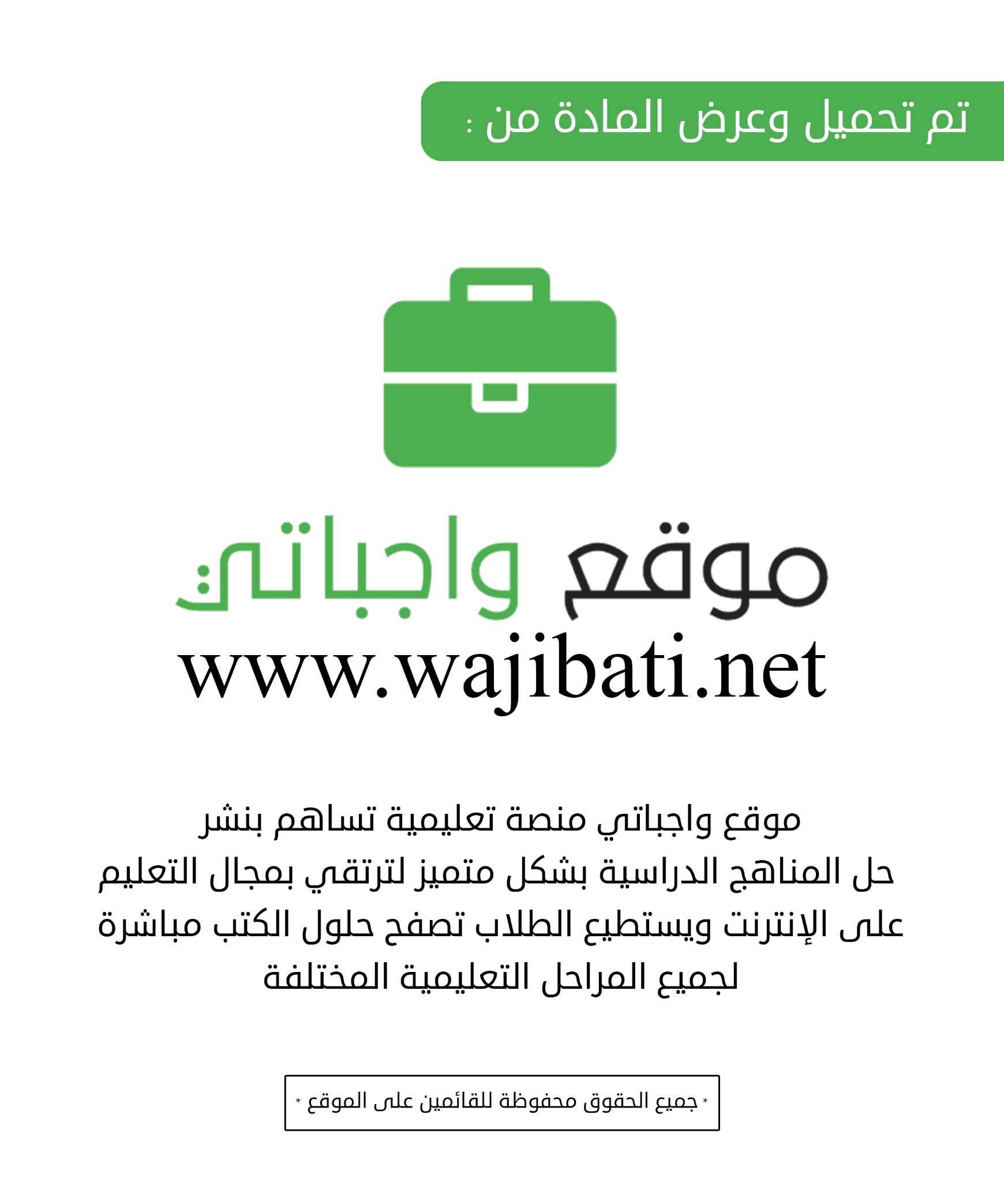 مستعينا بالله أجب عن الأسئلة التالية: السؤال الأول :اختر الإجابة الصحيحة فيما يلي:1/ أفضل الناس وسادة البشر هم:أ/ الأنبياء والرسل       				ب/ الصحابة          				 ج/ السلاطين2/المراد بالولي هو:أ/الكافر       					ب/ المؤمن التقي         				ج/ المسلم العادي3/حكم الاستعانة بغير الله فيما لا يقدر عليه إلا الله :أ/ شرك اكبر         				ب/ شرك أصغر            			ج/ مكروه4/ الاستعانة بالحي القادر الحاضر فيما يقدر عليه:أ/جائز      					ب/ مكروه      					ج/شرك اكبر5/الاستعاذة في مخلوق فيما لا يقدر عليه إلا الله:أ/مباح    					ب/ مستحب        				ج/ شرك اكبر 6/الذبائح المشروعة مثل:أ/تذبح للضيف       				ب/ لقبر نبي أو ولي      				ج/الأضحية7/الذبائح الشركية مثل:أ/تذبح للضيف					ب/الذبح لقبر نبي أو ولي      			ج/ الأضحية8/الذبائح المباحة :أ/الذبح للضيف       				ب/لقبر نبي أو ولي       				ج/الأضحية9/الطواف المشروع:أ/ الطواف بالقبر     				ب/الطواف بالكعبة         			ج/الطواف على المسجد10/حكم الطواف على القبور بقصد العبادة  :أ/مباح         					ب/ شرك اكبر        				ج/شرك اصغرتابع بقية الأسئلة خلف الورقةالسؤال الثاني :ضع علامة ( √ ) أمام العبارات الصحيح’ وعلامة ( × ) أمام العبارات الخاطئة فيما يلي:1- ممن يأذن الله لهم يوم القيامة بالشفاعة الملائكة 						(	)2- تطلب الشفاعة يوم القيامة من غير الله 								(	)3- معنى الاعتكاف شرعا هو لزوم المسجد لطاعة الله تعالى 					(	)4- المقصود من الاعتكاف انقطاع الإنسان عن الناس لطاعة الله 					(	)5- من شروط الشفاعة إذن الله تعالى للشافع أن يشفع 						(	)6-الشفاعة تكون للمسلم والمشرك 								(	)7- ممن يأذن الله لهم يوم القيامة بالشفاعة العلماء 							(	)8- من أوجه بطلان عبادة النبي انه بشر 								(	)9- من وظائف الملائكة الاستغفارللمؤمنين 							(	)10-الاستعانة عبادة يجب صرفها لله وحده							(	)السؤال الثالث  :عرف ما يلي:1- الاستعانة شرعا: .........................................................................................................................2- الطواف شرعا: ...........................................................................................................................3- العكوف اصطلاحا: ......................................................................................................................4- الشفاعة اصطلاحا: ......................................................................................................................5- الإخلاص اصطلاحا: ...................................................................................................................السؤال الرابع: عدد ما يلي :1- ما شروط قبول العبادة   		أ) ......................................		ب) ......................................2- اذكر أقسام الشفاعة 			أ) ......................................		ب) ......................................3- اذكر اثنين من الذبائح المشروعة 	أ) ......................................		ب) ......................................4- اذكر أنواع الطواف 			أ) ......................................		ب) ......................................5- أسباب إدراك العبد للشفاعة 		أ) ......................................		ب) ......................................انتهت الأسئلة مع تمنياتي للجميع بالتوفيق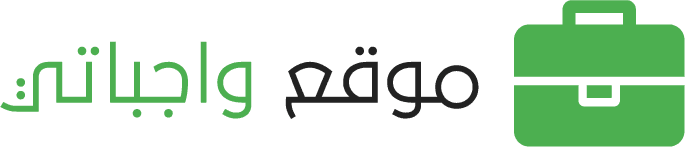 المملكة العربية السعوديةوزارة التعليمإدارة التعليم بمحافظة متوسطة وثانوية المملكة العربية السعوديةوزارة التعليمإدارة التعليم بمحافظة متوسطة وثانوية المملكة العربية السعوديةوزارة التعليمإدارة التعليم بمحافظة متوسطة وثانوية المملكة العربية السعوديةوزارة التعليمإدارة التعليم بمحافظة متوسطة وثانوية 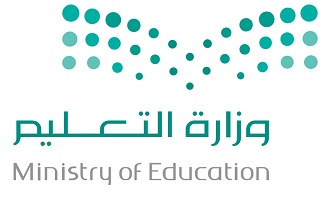 التاريخ :   /   / 1441هـالتاريخ :   /   / 1441هـالتاريخ :   /   / 1441هـالمملكة العربية السعوديةوزارة التعليمإدارة التعليم بمحافظة متوسطة وثانوية المملكة العربية السعوديةوزارة التعليمإدارة التعليم بمحافظة متوسطة وثانوية المملكة العربية السعوديةوزارة التعليمإدارة التعليم بمحافظة متوسطة وثانوية المملكة العربية السعوديةوزارة التعليمإدارة التعليم بمحافظة متوسطة وثانوية المادة : التوحيدالمادة : التوحيدالمادة : التوحيدالمملكة العربية السعوديةوزارة التعليمإدارة التعليم بمحافظة متوسطة وثانوية المملكة العربية السعوديةوزارة التعليمإدارة التعليم بمحافظة متوسطة وثانوية المملكة العربية السعوديةوزارة التعليمإدارة التعليم بمحافظة متوسطة وثانوية المملكة العربية السعوديةوزارة التعليمإدارة التعليم بمحافظة متوسطة وثانوية الصف : الثاني المتوسطالصف : الثاني المتوسطالصف : الثاني المتوسطالمملكة العربية السعوديةوزارة التعليمإدارة التعليم بمحافظة متوسطة وثانوية المملكة العربية السعوديةوزارة التعليمإدارة التعليم بمحافظة متوسطة وثانوية المملكة العربية السعوديةوزارة التعليمإدارة التعليم بمحافظة متوسطة وثانوية المملكة العربية السعوديةوزارة التعليمإدارة التعليم بمحافظة متوسطة وثانوية الزمن : ساعة ونصفالزمن : ساعة ونصفالزمن : ساعة ونصفاسم الطالب /  ...................................................................................................................اسم الطالب /  ...................................................................................................................اسم الطالب /  ...................................................................................................................اسم الطالب /  ...................................................................................................................اسم الطالب /  ...................................................................................................................اسم الطالب /  ...................................................................................................................رقم الجلوس رقم الجلوس اختبار الفصل الدراسي الأول للعام الدراسي : 1440/1441هـاختبار الفصل الدراسي الأول للعام الدراسي : 1440/1441هـاختبار الفصل الدراسي الأول للعام الدراسي : 1440/1441هـاختبار الفصل الدراسي الأول للعام الدراسي : 1440/1441هـاختبار الفصل الدراسي الأول للعام الدراسي : 1440/1441هـاختبار الفصل الدراسي الأول للعام الدراسي : 1440/1441هـاختبار الفصل الدراسي الأول للعام الدراسي : 1440/1441هـاختبار الفصل الدراسي الأول للعام الدراسي : 1440/1441هـاختبار الفصل الدراسي الأول للعام الدراسي : 1440/1441هـاختبار الفصل الدراسي الأول للعام الدراسي : 1440/1441هـاختبار الفصل الدراسي الأول للعام الدراسي : 1440/1441هـالدرجة رقماًالدرجة كتابة..................................درجة فقط...................................درجة فقط.اسم المصححاسم المصححالتوقيع التوقيع اسم المراجعالتوقيع الدرجة رقماً30الدرجة كتابة..................................درجة فقط...................................درجة فقط.